BeszámolóTÁVÜSZ Kft. 2014 évben végzett tevékenységérőlTisztelt Képviselőtestület! Tisztelt Pénzügyi, és Városfejlesztési Bizottság! Az alábbiakban két részre bontanám a feladatainkat. Az első részben az állandó ciklikusan visszatérő a város üzemeltetéséhez hozzátartozó munkákat sorolnám fel, majd a második részben az egyedi nagyobb volumenű beruházásokról adnék tájékoztatást.Folyamatosan ismétlődő feladatok.I.1. Kertészeti munkák, zöldterületek karbantartása.A város közigazgatási határain belül 22 ha. területet foglal el az a zöld művelési ág, melynek gondozását, ápolását társaságunknak kell elvégeznie. Ez az időszak március második felétől novemberig tart.  A zöld területek kimutatásáról, gondozásáról készítettem egy táblázatot, meghatároztam a gondozott terület mennyiségét, differenciáltam a gondozás milyenségét. Ezzel átláthatóbbá, mérhetővé kívántam tenni ezt a fontos és jelentős tevékenységünket.Az 1 sz. melléklet tartalmazza a területekre lebontott elvégzett munkát.A közmunka program keretén belül, a TÁVÜSZ Kft-hez vannak delegálva a munkaügyi központ által meghatározott létszám jelentős része. A közmunkások nagy segítséget adtak feladataink elvégzésében, nélkülük nem tudtunk volna ilyen mennyiségben ilyen rendszerességgel elvégezni a zöldterületek gondozását, hiszen ez nagyfokú kézi erőt igényel. A virágszigetek, fák öntözése a forró nyári időszakban szinte napi szinten 3 főt lekötött. 9 virágsziget + polgármesteri hivatal előtti tér ebben az évben megújult. Lilik Judit kertészmérnök segítségével meg lett tervezve a virágok fajtájának és ültetésének rendje. Ezek öntözése a mobil 1m3 víztartályból történt (kivétel a polgármesteri hivatal előtti tér). Az év elején közel 1000 tő árvácska került kiültetésre, melyet elvirágzása után 3500 különböző színű és fajtájú egynyári virág váltott fel. Az előző években jelentős mennyiségű fa lett ültetve a város területén, melyek gondozása szintén folyamatos figyelmet igényel. Körbe árkoltuk a fák tövét, így a locsoláskor kijuttatott víz közvetlen a gyökérzethez tudott jutni.  A piac területén 42 db. fát és 30db. cserjét ültettünk el.I.2. Köztisztasági feladatok, szemétszedés.A város területén elhelyezett szemetes kukákat heti rendszerességgel ürítjük, gyűjtjük be a lakosság által elhelyezett hulladékot. Sajnálatos módon egyes lakosok a közterületi kukákba, illetve azok környezetébe helyezik el a saját kommunális hulladékukat, melynek következtében igen jelentős a begyűjtött szemét mennyisége, heti szinten 5-6m3A város területén hetente 2 alkalommal végeztünk szemétszedést a közmunkások segítségével járva az utcákat gyűjtöttük be az eldobott palackokat, papírzacskókat és egyéb hulladékokat.A megrongált köztéri hulladéktárolókat kapacitásunk függvényében javítjuk, újítjuk fel.A TÁVÜSZ Kft. részt vett a TE SZEDD akcióban, amely során az illegális szemétlerakó helyeket szüntettük meg a város aktivistáival. Az összegyűjtött szemetet a telephelyre szállítottuk, ahonnan a Hírös Kft. elszállította.A piacok után hetente 2 alkalommal összeszedjük az eldobált hulladékot és a telephelyünkön elhelyezett 1,1m3 konténerekbe tároljuk elszállításig. Elhullott állatok begyűjtése és elhantolása (az szennyvízürítő területén), bejelentés alapján történt esetenként. Érdekességképpen egy lefejezett, döglött lovat is társaságunknak kellett elásnia, mert a gazdája a tetemét közterületen hagyta.I.3. Utak, hidak, átereszek karbantartása, téli hó-eltakarítás.Az útjaink karbantartásánál nagy szerepet kapott az átereszek, szikkasztók tisztítása, mivel a csapadékosabb időszakban az iszapfogóink megteltek. Utcáin egy részét a csatornázás befejeztével teljes szélességében leaszfaltozták, viszont a padkázás elmaradt. Annak érdekében, hogy ne töredezzenek le a szélek a padkák mindkét oldali kiépítése szükségessé vált a Petőfi, Szent Imre, Kossuth (felső szakasza), Templom, Lövölde utcákban. A többi aszfaltos utcákban csak részleges helyreállítások voltak, így ezen utcákban szükségszerűen kátyúztunk. Dózsa György utcában az út szélében un, buzgárok alakultak ki, így meg kellett oldani dréncsövezéssel a vízelvezetését.2014-ben nagy hangsúlyt fektettünk a kővel felszórt utcáinkban kialakult kátyúk megszüntetésére. A rendelkezésünkre álló darált illetve mart aszfalttal és murvával tömtük be a kátyúkat. Összesen 288 tonna murvát vásároltunk 1,071,131 Ft értékben, melyet útjaink padkázására, kátyúzására használtunk fel.   A Szent Imre utca vízelvezetését meg kellett oldani, melyet úgy valósítottunk meg, hogy beton járdát építettünk egy vízelvezető folyókával. A síkosság mentesítésre, hóeltakarításra az ősz folyamán felkészültünk, rendelkezésünkre állt még 2013–ban beszerzett só, és a nyár folyamán betermelt száraz homok. A géppark karbantartását elvégeztük, Rába kistraktorral a piac területét, az intézmények járdáinak, udvarának takarítását végeztük. Az MTZ traktorral a lejtős útszakaszokat a MAN tehergépjárművel a fő közlekedési utakat szórtuk. A kollégák ki lettek oktatva, hogy ha szükséges, ilyen eszközzel és hól kell munkát végeznie. A meteorológiai intézet előrejelzése alapján rendeltem el készenléti állapotot két alkalommal, amikor is a hétvégére havazást vagy ónos esőt jeleztek. A készenléti idő alatt a törvényeknek megfelelő juttatásban részesültek, hétvégi munkavégzés alkalmával pedig túlóra kifizetésével lettek honorálva a beosztott kollégák.Tudomásom szerint minden alaklommal időben ki tudtunk állni, és megfelelő minőségben, fennakadás nélkül elvégeztük a munkát.I.4 Vállalkozási tevékenység- Egyedüli rendszeres bevételi forrása kft-nek a szennyvízszippantási és szállítási tevékenység, ezért fontos, hogy a gépek, berendezések műszaki állapota megfelelő legyen, elegendő kapacitás álljon rendelkezésre. Sajnos meg kell állapítani, hogy igen leharcolt cserére érett járműveink vannak, de mivel a tevékenységnek a csatornázás miatt meg vannak számlálva napjai, ezekkel kell együtt élnünk. A begyűjtésre három technikai eszköz állt, áll rendelkezésünkre:ITE 860 frsz-ú MAN tehergépjármű, 10 m3 kapacitással 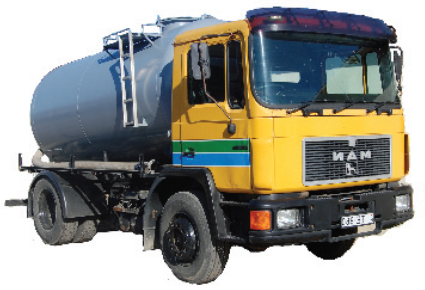 YBE 180 frsz-ú MTZ által vontatott, YCE 718 frsz-ú DEKT szippantó, 5 m3 kapacitással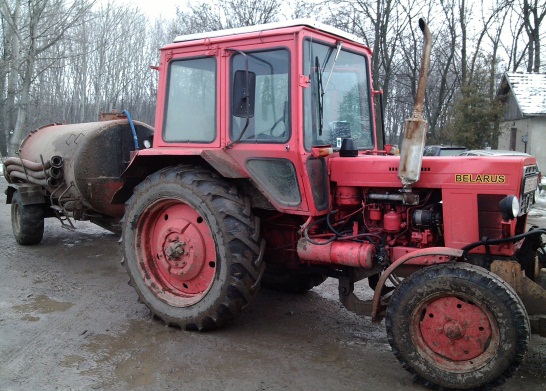 KWW 364 frsz-ú Renault tehergépjármű, 8 m3 kapacitással (október 2-től)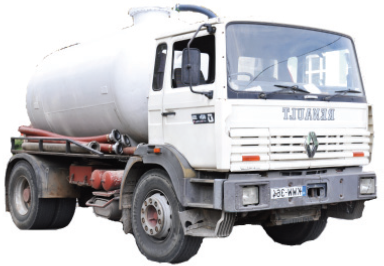 Ezen szállítási kapacitással teljes mértékben le tudjuk fedni a felmerült igényeket és az év végére elértük azt, hogy a bejelentést követő 24 órán belül elszállítottuk a folyékony hulladékot. Az elszállított szennyvíz kimutatása:m3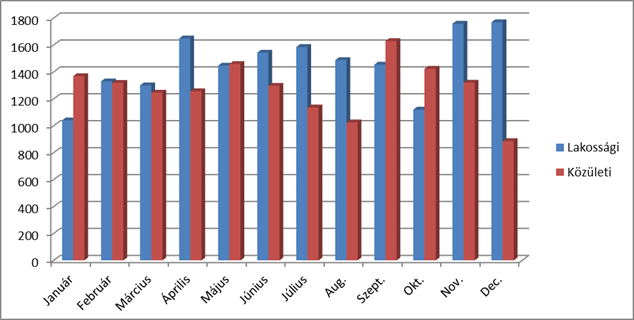 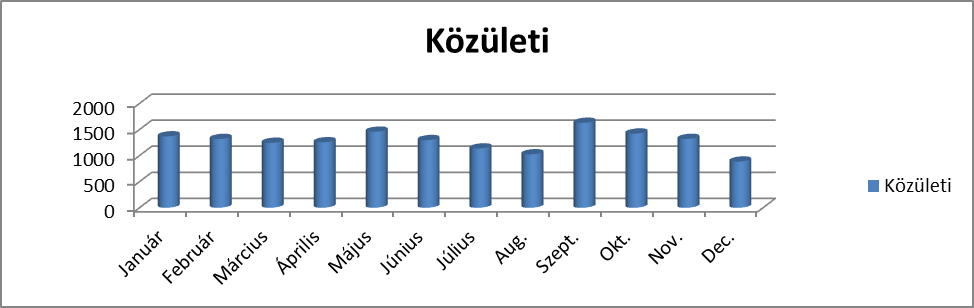 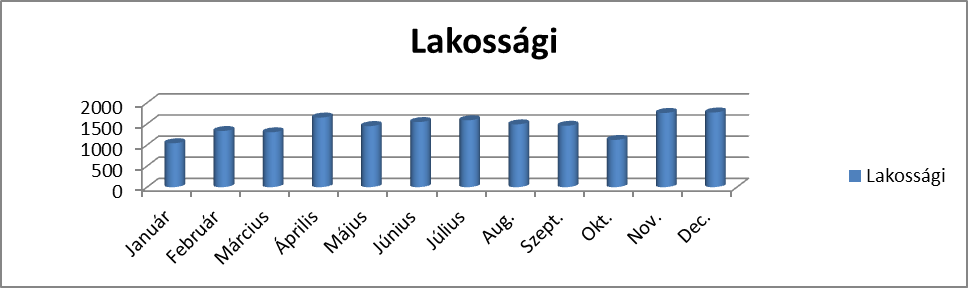 I.5 Intézmények takarítási, gondnoki feladatainak ellátása.Az iskolák és a védőnői szolgálatok takarítási feladatait a KLIK megalakulását követően TÁVÜSZ Kft. végzi. Állandó munkahellyel és feladatokkal lett megszervezve a munkavégzés. Ezek alapján a Móra központ iskolában 5 takarító, a tagiskolában 1 gondnok és 2 takarító, a Szent István iskolában 1 gondnok és 2 takarító dolgozik.Megállapítható, hogy feladataikat jól végzik, az iskolákban rend és tisztaság van.A két védőnői szolgálat helyiségeit 2 félállású dolgozóval végezzük. Egyedi nem visszatérő munkák.II.1 Piac építésében való részvételA piac építése során a kivitelező csak pótmunkaként végezte volna el az alábbi feladatokat, melyre fedezet nem állt rendelkezésre, így társaságunk kapott megbízást ezek elvégzésére.A tisztiorvosi szolgálat által előírt víznyerő hely kiépítése.Díszkút megvalósítása.Víz bevezetése az épületbe.Zászlótartó telepítése.Kandeláberek telepítése.Padok, köztéri szemétgyűjtők elhelyezése.Fák, cserjék ültetése, föld cserével.II.2 Piacfelügyelő biztosítása.A közterület felügyelő távozása miatt a szerdai és vasárnapi piacokon társaságunk biztosította a piacfelügyeletet. A vasárnapi piacfelügyelet egy nem tervezett túlóra többletet jelentett, amely megemelte a tervezethez képest a túlóra felhasználásunkat.  II.3 A P+R parkoló területen kitermelt fák begyűjtése, deponálása, szociálisan rászorultak számára kihordása.Közel 400 mázsa tűzifa került begyűjtésre, melyet a telep területén erre kijelölt helyen betároltuk.2014. IV. név: A Szociális Bizottság természetbeni támogatásaként 325 mázsa, tűzifa kiosztásra hozott határozatot. Összesen 65 család részesült ebben a támogatásban. A tűzifát a TÁVÜSZ Kft dolgozói szállították ki a rászoruló családokhoz. II.4 Közintézményeink festése, karbantartása.A nyári szünet beköszöntével egy előzetes felmérés és ütemezés alapján az iskolák és óvodák tisztasági festését, javítási karbantartási munkáit végeztük el. A Sápi és a Balassi óvodákban nyílászáró cserét hajtott végre egy külső vállalkozó, melynek következtében ezen intézményekben teljes festést kellett végrehajtani. Kisebb nagyobb kőműves munkák előzték meg a festést.A tanév megkezdése előtt végeztünk a felújításokkal. Külsős vállalkozókat nem vettünk igénybe.II.5 Kapás múzeum, foglalkoztató előtető kivitelezése.Régóta igényként merült fel, hogy a múzeum udvarán egy fedett, betonozott területet hozzunk létre, amely teret adhat egy foglalkoztató kialakításának. Egyben megoldottuk az óvoda és a múzeum vízellátásának szétválasztását, mert közös betáplálásról kapott vizet mind két intézmény.II.6 ErdőtelepítésA régi Úri út mellett a csillagvizsgálónál telepített erdő kipusztult fáinak újra ültetése. Közel 4 hektárnyi területen 4000 tő akácot és 1000 tő szürkenyár csemetét pótoltunk.II.7 31-es út, gyalogátjáróinak a szabványoknak megfelelő fellépők kiépítéseA közlekedési hatóság előírta településünknek, hogy a 3 db. gyalogátkelő átépítését az érvényben lévő előírásoknak megfelelően építsük át, ellenkező esetben megszünteti az átkelőt. A tervek, engedélyek megszületése után a kivitelezési munkákat elvégeztük. A szükséges anyagot (Viacolor, szegélykő) a piac fővállalkozójától szereztük be barter ügylet keretén belül.II.8 Egyéb kisebb munkákSőtér-kastély állagmegőrzési munkálatainak elvégzése.3 választás során a helyszínek berendezése elbontása, választó fülkék gyártása.Az ipari parkban tereprendezés, gépi földmunka végzése.Kérem a Tisztelt Képviselőtestületet, Tisztelt Pénzügyi, Településfejlesztési és Ügyrendi Bizottságot az előterjesztés megtárgyalására.Sülysáp, 2015. április 13.						Füles József ügyvezetőMelléklet 1.Melléklet 2.HónapJanuárFebruárMárciusÁprilisMájusJúniusJúliusAug.Szept.Okt.Nov.Dec.összesenLakossági10401330130016491447154315851488145411201758176912762Közületi1369131912461256145912971136102516291423132088615365összesen24092649254629052906284027212513308325433078265528127A számok tükrében az alábbi megállapításokat lehet tenni:Viszonylag egyenletes igény mutatkozik a szennyvízszippantás területén. December hónapban jelentkezett a közületi megrendeléseknél egy jelentősebb visszaesés, ami a karácsonyi leállásoknak tudható be.Megállapítható, hogy mind a lakossági, mind a közületi megrendelések esetében elértük szállítási kapacitásunk maximumát, és a szennyvízürítő sem terhelhető tovább. A tevékenység növekedését komolyabb beruházások árán tudnánk elérni, ami a csatorna beindulásával értelmetlenné válna.Az alábbi táblázat és diagram mutatja 2013 és 2014 évi teljesítmények összehasonlítását:Sülysáp zöldterületeinek gondozása 2014Sülysáp zöldterületeinek gondozása 2014Sülysáp zöldterületeinek gondozása 2014Sülysáp zöldterületeinek gondozása 2014Sülysáp zöldterületeinek gondozása 2014Sülysáp zöldterületeinek gondozása 2014Sülysáp zöldterületeinek gondozása 2014Sülysáp zöldterületeinek gondozása 2014Sülysáp zöldterületeinek gondozása 2014Sülysáp zöldterületeinek gondozása 2014Sülysáp zöldterületeinek gondozása 2014Sülysáp zöldterületeinek gondozása 2014Sülysáp zöldterületeinek gondozása 2014Sülysáp zöldterületeinek gondozása 2014Sülysáp zöldterületeinek gondozása 2014Sülysáp zöldterületeinek gondozása 2014Sülysáp zöldterületeinek gondozása 2014Sülysáp zöldterületeinek gondozása 2014Sülysáp zöldterületeinek gondozása 2014Sülysáp zöldterületeinek gondozása 2014Sülysáp zöldterületeinek gondozása 2014Sülysáp zöldterületeinek gondozása 2014Sülysáp zöldterületeinek gondozása 2014Sülysáp zöldterületeinek gondozása 2014Sülysáp zöldterületeinek gondozása 2014Sülysáp zöldterületeinek gondozása 2014Sülysáp zöldterületeinek gondozása 2014Sülysáp zöldterületeinek gondozása 2014Sülysáp zöldterületeinek gondozása 2014Sülysáp zöldterületeinek gondozása 2014Sülysáp zöldterületeinek gondozása 2014Sülysáp zöldterületeinek gondozása 2014Sülysáp zöldterületeinek gondozása 2014Sülysáp zöldterületeinek gondozása 2014Sülysáp zöldterületeinek gondozása 2014Sülysáp zöldterületeinek gondozása 2014Sülysáp zöldterületeinek gondozása 2014Sülysáp zöldterületeinek gondozása 2014Sülysáp zöldterületeinek gondozása 2014Sülysáp zöldterületeinek gondozása 2014Sülysáp zöldterületeinek gondozása 2014Sülysáp zöldterületeinek gondozása 2014Sülysáp zöldterületeinek gondozása 2014Sülysáp zöldterületeinek gondozása 2014Sülysáp zöldterületeinek gondozása 2014Sülysáp zöldterületeinek gondozása 2014Sülysáp zöldterületeinek gondozása 2014Sülysáp zöldterületeinek gondozása 2014Sülysáp zöldterületeinek gondozása 2014Sülysáp zöldterületeinek gondozása 2014Sülysáp zöldterületeinek gondozása 2014Sülysáp zöldterületeinek gondozása 2014Sülysáp zöldterületeinek gondozása 2014Sülysáp zöldterületeinek gondozása 2014Sülysáp zöldterületeinek gondozása 2014Sülysáp zöldterületeinek gondozása 2014Sülysáp zöldterületeinek gondozása 2014Sülysáp zöldterületeinek gondozása 2014Sülysáp zöldterületeinek gondozása 2014Sülysáp zöldterületeinek gondozása 2014terület megnevezéseművelési módeszközterület nagysága m²dátumdátumdátumdátumdátumdátumdátumdátumdátumdátumdátumdátumdátumdátum1.1.Polgármesteri Hivatal parkjaintenzívkosaras fűnyíró210003.ápr23.ápr08.máj19.máj02.jún11.jún20.jún02.júl22.júl08.aug25.aug05.szept26.szept2.2.Polgármesteri Hivatal udvarafél intenzívkis traktor + fűkasza130004.ápr24.ápr08.máj19.máj02.jún11.jún20.jún02.júl22.júl08.aug25.aug05.szept26.szept3.3.Wass Albert Művelődési Központ parkjaintenzívkosaras fűnyíró150007.ápr28.ápr09.máj20.máj02.jún17.jún20.jún02.júl22.júl08.aug25.aug05.szept26.szept4.4.Wass Albert Művelődési Központ udvarafél intenzívkis traktor + fűkasza90028.ápr09.máj20.máj02.jún17.jún20.jún02.júl22.júl08.aug25.aug05.szept26.szept5.5.Bölcsőde udvarintenzívkosaras fűnyíró + fűkasza 50010.ápr04.jún23.jún02.júl31.júl18.aug15.szept29.szept14.okt29.okt6.6.Bölcsőde kertfél intenzívkis traktor + fűkasza120010.ápr04.jún23.jún02.júl31.júl18.aug15.szept29.szept14.okt29.okt7.7.Piactér fél intenzívkosaras fűnyíró + fűkasza 560015.ápr28.ápr26.máj12.jún19.jún04.júl8.8.Szent István tér két oldalafél intenzívkosaras fűnyíró + fűkasza rézsű 50%70003.ápr12.jún19.jún04.júl16.júl11.aug01.szept01.szept17.szept30.szept20.okt9.9.Malom utca iskola + focipályafél intenzívkosaras fűnyíró + fűkasza 497003.ápr06.jún12.jún27.jún10.júl31.júl14.aug01.szept17.szept02.okt17.okt10.10.Móra Ferenc általános iskolafél intenzívkosaras fűnyíró + fűkasza 620003.ápr06.jún12.jún27.jún07.júl21.júl01.aug20.aug01.szept16.szept30.szept11.11.Vasút út (vasúti oldal)fél intenzívkis traktor + fűkasza rézsű 50%1090003.ápr07.máj07.jún16.jún01.júl17.júl31.júl11.aug28.aug09.szept23.szept01.okt12.12.P+R parkolófél intenzívfűkasza130029.ápr10.jún27.jún13.13.Csicsergő óvoda udvar + utcafrontfél intenzívkosaras fűnyíró + fűkasza 90017.ápr07.jún19.jún01.júl16.júl04.aug26.aug18.szept10.okt14.14.Losonczi utcai orvosi rendelőfél intenzívkosaras fűnyíró + fűkasza 30005.jún18.jún02.júl16.júl08.aug28.aug30.szept15.15.Gondozási Központfél intenzívkosaras fűnyíró + fűkasza rézsű 50%30005.jún18.jún02.júl16.júl08.aug28.aug30.szept16.16.Határ u. Petőfi u.gyértraktor550012.jún25.jún29.aug01.okt17.17.Lövölde u. vízlefolyó + önkormányzati területekgyérfűkasza rézsű50009.jún26.jún03.júl22.szept18.18.Kender köz melletti területgyér traktor rézsű 108011.jún17.júl12.aug23.szept19.19.Piactér fél intenzívfűkasza560012.jún19.jún04.júl20.20.Szabadság utcai vízelvezetőt a patakiggyérfűkasza rézsű 78001.jún29.aug27.aug21.21.Sápi bekötő útfél intenzívfűkasza rézsű62017.ápr05.júl30.jún27.aug22.22.Régi Úri útgyértraktor rézsű400020.jún26.aug23.23.Rekultivált bányagyértraktor690001.júl#####24.24.Tápió patakpartgyér traktor rézsű500025.25.Kopjafa környékefél intenzívfűkasza10017.ápr05.jún30.jún24.júl26.26.Akácerdő + csillagvizsgálógyértraktor3550010.jún01.júl21.aug28.28.Kastélykert focipályafél intenzívkis traktor800002.ápr07.máj06.jún18.jún02.júl25.júl06.aug18.aug28.aug11.szept22.szept06.okt29.29.Kastélykert parkfél intenzív200002.ápr07.máj06.jún18.jún02.júl25.júl06.aug18.aug28.aug11.szept22.szept06.okt30.30.Tavasz utcai önkormányzati területgyértraktor560002.ápr17.jún16.júl22.aug11.szept31.31.Kanálisgyértraktor40017.jún18.aug32.32.Szőlősi tagiskolafél intenzívkosaras fűnyíró + fűkasza 380010.jún23.jún25.júl18.aug33.33.Műfüves focipálya utcafrontjafél intenzívkosaras fűnyíró + fűkasza 40028.ápr06.jún16.jún28.jún14.júl31.júl18.aug28.aug11.szept06.okt34.34.Szőlőstelepi tagóvoda (Balassi B. utca)fél intenzívkosaras fűnyíró + fűkasza 50028.ápr09.jún18.jún24.jún09.júl18.aug28.aug11.szept06.okt35.35.KRESZ park + Játszótérfél intenzívkis traktor+ fűkasza 1140016.ápr09.jún18.jún24.jún09.júl31.júl18.aug28.aug11.szept06.okt36.36.Hunyadi utca (Nyár-Mátyás közötti rész)fél intenzívtraktor940015.ápr04.jún20.jún27.jún37.Szőlőstelepi bakterház környékefél intenzívfűkasza rézsű130028.ápr09.jún18.jún24.jún14.júl31.júl18.aug28.aug11.szept06.okt38.Melegvölgyi úti árokfél intenzívfűkasza rézsű30012.jún26.jún21.júl28.aug39.Tápió és a 31-es út közti önkormányzati területfél intenzívtraktor + fűkasza400011.jún23.jún04.aug26.szept40.Kiskókai út vasút felöli részefél intenzívkistraktor + fűkasz90024.ápr10.jún25.jún11.júl21.aug41Magdolna u. vasút felöli oldalafél intenzívkistraktor + fűkasz1662007.ápr03.jún13.jún25.jún02.júl18.júl28.júl14.aug01.szept15.szept06.okt42.Olasz emlékmű és környékefél intenzívfűkasz10009.jún30.jún31.júl20.aug43.Almáskerti közfél intenzívfűkasz70012.jún25.jún25.júl29.aug44.Szív u fasor vasút felöli része fél intenzívfűkasz550002.ápr03.jún02.júl19.aug26.szept45.Magdolna u. Határ út fél intenzívtraktor190007.ápr23.jún46Hevesy parkfél intenzívkis traktor+ fűkasza 560008.ápr29.ápr02.máj06.jún20.jún27.jún03.júl26.aug30.szept47Szent István Általános Iskolafél intenzívkosaras fűnyíró + fűkasza 150013.jún27.jún02.júl01.aug22.szept30.szept48Sápi óvoda +utcafrontfél intenzívkosaras fűnyíró + fűkasza 200013.jún27.jún02.júl30.szept49Múzeumfél intenzívkosaras fűnyíró + fűkasza 20001.ápr18.jún02.júl07.aug18.aug30.szept50Templom u., templomparkolófél intenzívfűkasza40002.jún24.jún07.aug18.aug30.szept51Új út és a templomlépcső összekötőfél intenzívfűkasza10019.jún03.júl18.aug26.szept52Sápi orvosi rendelő + parkfél intenzívfűkasza rézsű130003.jún25.jún01.júl21.aug53Gáspár köz árokpartfél intenzívfűkasza120004.jún26.jún02.júl21.aug54Hősi áldozatok emlékműfél intenzívfűkasza10008.ápr05.jún27.jún03.júl08.aug18.aug01.szept24.szept55Kossuth térfél intenzívtraktor360008.ápr05.jún27.jún03.júl08.aug18.aug01.szept24.szept56Kossuth u. patakpartgyértraktor rézsű56008.ápr05.jún27.jún03.júl26.szept57Sőtér kastélygyér fűkasza130002.jún25.jún18.szept48.Virág szigetek környékefél intenzívfűkasza20028.ápr05.máj04.jún12.jún20.jún30.jún10.júl04.aug19.aug28.aug11.szept24.szept58Faluszolga telephelyfél intenzívkis traktor+ fűkasza 1400008.ápr28.ápr05.jún12.jún30.jún10.júl07.aug17.szept59Átjárók (Kender köz, bölcsőde köz  stb.)fél intenzívfűkasza140014.ápr05.máj02.jún23.jún30.jún14.júl25.júl08.aug60összesen#####61Kiskókai út vasút felöli része16.jún26.jún11.júl04.aug08.szept622014. január hónaptól érkező egyéb munkák bevételei2014. január hónaptól érkező egyéb munkák bevételei2014. január hónaptól érkező egyéb munkák bevételei2014. január hónaptól érkező egyéb munkák bevételei2014. január hónaptól érkező egyéb munkák bevételei2014. január hónaptól érkező egyéb munkák bevételei2014. január hónaptól érkező egyéb munkák bevételei2014. január hónaptól érkező egyéb munkák bevételeiSorszámNévTeljesítés idejeTevékenységSzámla összege1Kota János2014.01.28Anyagköltség és betonzúzalék22 860 Ft2"ÖKOVÍZ" Nonprofit Kft.2014.02.07Anyag ktg. és csőtörést köv. helyreállítási munkák137 020 Ft3Alunorm Kft.2014.01.31Hóekézés38 100 Ft4"ÖKOVÍZ" Nonprofit Kft.2014.02.20Csőtörést követő helyreállítási munkák20 320 Ft5G-Nagy Kft.2014.02.26Gépi földmunka66 040 Ft6Alunorm Kft.2014.03.22Hóekézés19 050 Ft7"ÖKOVÍZ" Nonprofit Kft.2014.03.09Anyag ktg. és csőtörést köv. helyreállítási munkák161 290 Ft8Geoszolg Kft.2014.03.10Gépi földmunka1 515 160 Ft9G-Nagy Kft.2014.03.17Gépi földmunka223 520 Ft10Sződi Ferenc2014.03.21Gépi földmunka30 480 Ft11Fekete Elek2014.03.28Gépi földmunka10 160 Ft12"ÖKOVÍZ" Nonprofit Kft.2014.03.14Anyag ktg. és csőtörést köv. helyreállítási munkák185 103 Ft13"ÖKOVÍZ" Nonprofit Kft.2014.03.17Anyag ktg. és csőtörést köv. helyreállítási munkák220 663 Ft14Takebata Márta2014.03.31Gépi földmunka10 160 Ft15Baji Károly2014.03.15Hóekézés4 000 Ft16D-Line Data Kft.2014.04.10Gépi földmunka5 000 Ft17Csernovszki László2014.04.17Gépi földmunka20 000 Ft18ÚRI Község Önkormányzata2014.04.16Gépi földmunka az Úri temetőben833 120 Ft19Horváth Balázs2014.04.11Gépi földmunka20 320 Ft20Vrábel Csaba2014.05.08Horganyzott oszlop és parabolatükör szállítással35 179 Ft21Stark-Vidra BT.2014.05.28Gépi földmunka20 320 Ft22Sülysáp Város Önkormányzata2014.05.23Kert- és parképítési munkák, virágszigetek kialakítása.646 602 Ft23KIB Invest Kft.2014.06.12Fűnyírás24 000 Ft24"ÖKOVÍZ" Nonprofit Kft.2014.06.14Anyag ktg. és csőtörést köv. helyreállítási munkák71 374 Ft25IP Centrum Kft.2014.06.12Tereprendezési, szárzúzási és tuskózási munkák701 040 Ft26TÁPIÓ-TÁJ Kft.2014.06.30Tereprendezés, makadám útszakaszok építése798 195 Ft27TÁPIÓ-TÁJ Kft.2014.07.01Tereprendezés, makadám útszakaszok építése218 440 Ft28Füles József2014.07.04Gépjárműhasználat2 741 Ft29Steel Profession Kft.2014.06.25Gépi földmunka60 960 Ft30Badacsonyi Ferenc2014.07.21Fűnyírás3 175 Ft31Steel Profession Kft.2014.07.21Gépi földmunka (volt Malom ép.-nél) és földszállítás340 360 Ft32Farkas Ferenc e.v.2014.07.21Gépi földmunka10 160 Ft33Steel Profession Kft.2014.07.31Gépi földmunka10 000 Ft34ÚRI Község Önkormányzata2014.08.07Rézsűkaszálás40 640 Ft35Steel Profession Kft.2014.09.08Gépi földmunka209 550 Ft36Szepesi Zsolt2014.09.17Egyéb gép, tárgyi eszköz bérbeadása22 000 Ft37KIB Invest Kft.2014.10.01Sportpálya felújítása, strand-röplabdapálya építése914 400 Ft38Buzás István2014.10.17Gépi földmunka10 160 Ft39Kiss Tamásné2014.10.29Gépi földmunka5 080 Ft40VAPFA Kft.2014.10.31Gépi földmunka101 600 Ft41Lukács Zoltán2014.11.03Gépi földmunka35 560 Ft42Steel Profession Kft.2014.10.29Gépi földmunka60 960 Ft43Nagy Ferenc2014.12.18Gépi földmunka40 640 Ft44Cseri Tamás2014.12.18Gépjárműhasználat5 155 Ft45Alunorm Kft.2014.12.31Hóekézés38 100 Ft4647484950515253545556ÖSSZESEN:7 968 757 Ft